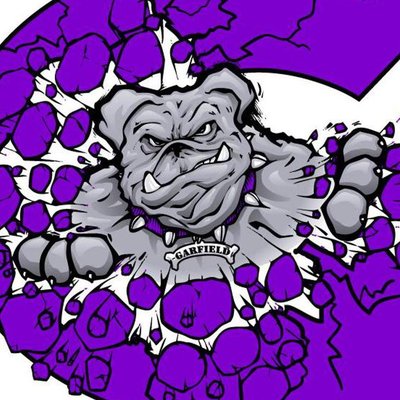 Tru-Dawgsat workGARFIELD high school  WorkSite Learning Program jorogers@seattleschools.org